Er det grønnsaker i matboksen hver dag? 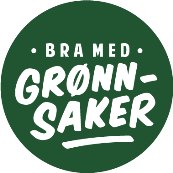 Mange barnehagebarn har med minst en matboks i barnehagen hver dag, og kanskje spiser de også frokost i barnehagen? Dette gir gylne muligheter til å øke tilbudet av grønnsaker. Bruk «Matbokskortet» på baksiden til å finne ut hva dere gjør eller bruk det til å planlegge sammen med barnet ditt hva det skal være i matboksen den neste uka.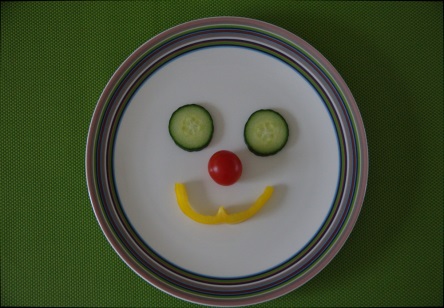 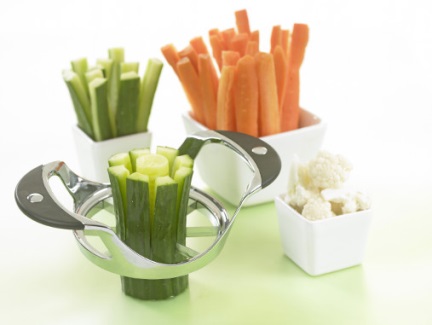 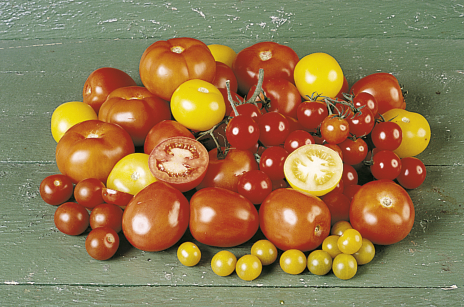 Det er ikke så mye som skal til, en cherrytomat, en halv paprika ring og to agurkskiver blir ca. 45 gram – så er 1 av dagens 4 serveringer i boks Pakk gjerne grønnsakene for seg slik at de kan spises som «Ventegrønnsaker» før brødskiven, legges på brødskiven eller spises som dessert.  Sender du med noen ulike biter med grønnsaker kan dette brukes til å lage figurer på fatet eller brødskiven. Husk at barna etter hvert skal over i skolen der matboksen blir det eneste mattilbud i løpet av dagen - derfor er det lurt å etablere en vane med å alltid ha litt grønnsaker i matboksen allerede nå. Om dere lager matboksen kvelden før eller om morgenen – la gjerne barnet være med å putte opp i og kanskje spiser han/hun noen biter mens dere holder på også 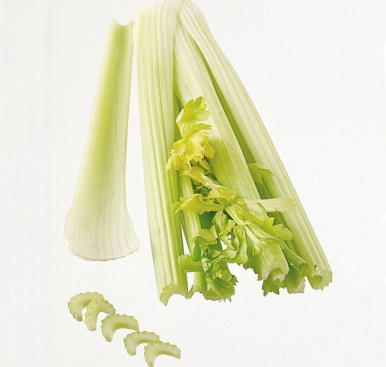 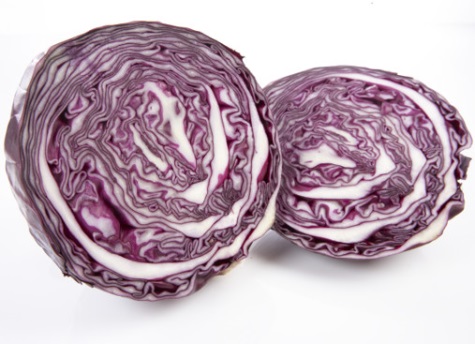 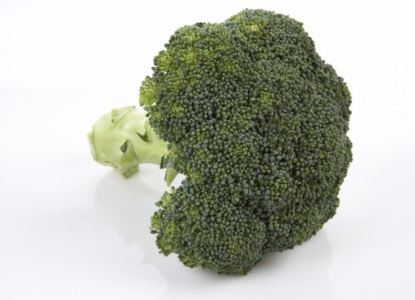 HuHusk at det finnes mange grønnsaker å velge i!